MargföldunartaflanLitaðu 8 sinnum töfluna    (8x töfluna)Bættu alltaf 8 við, þannig sérðu átta sinnum töfluna. (það er líka hægt að hoppa um átta)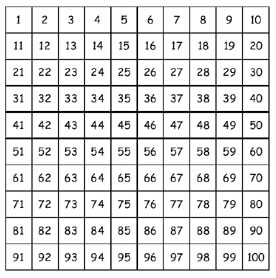                   1x8 =_________                           8x1 _________                
                  2x8 =_________                           8x2 _________
                  3x8 =_________                           8x3_________
                  4x8 =_________                           8x4_________
                  5x8 =_________                           8x5 _________
                  6x8 =_________                           8x6_________                
                  7x8 =_________                           8x7_________                
                  8x8 =_________                           8x8 _________                 
                  9x8 =_________                           8x9 _________
                  10x8 =_________                          8x10 _________